 สมุดรายงานเหตุการณ์ประจำวัน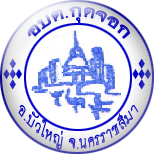 การเข้าเวรยามในช่วงเวลาพักเที่ยง นอกเวลาราชการ วันหยุดราชการ                              (วันเสาร์ – อาทิตย์ และวันหยุดนักขัตฤกษ์)ประจำเดือนสิงหาคม 2563งานธุรการ สำนักงานปลัด องค์การบริหารส่วนตำบลกุดจอก อำเภอบัวใหญ่ จังหวัดนครราชสีมา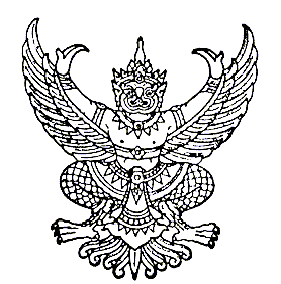 คำสั่งองค์การบริหารส่วนตำบลกุดจอก          ที่  197/2563เรื่อง  แต่งตั้งเจ้าหน้าที่ปฏิบัติงานบริการประชาชนในช่วงเวลาพักเที่ยง นอกเวลาราชการ วันหยุดราชการ           และวันหยุดนักขัตฤกษ์  ประจำเดือนสิงหาคม 2563………………………………		ด้วยรัฐมนตรีว่าการกระทรวงมหาดไทย ได้กำหนดนโยบายการปรับขยายเวลาการให้บริการประชาชนนอกเวลาราชการ เพื่อปฏิบัติให้เป็นไปตามนโยบายการปฏิรูประบบราชการของรัฐบาล และเป็นการสร้างมาตรการเชิงรุกในการให้บริการและเพื่ออำนวยความสะดวกแก่ประชาชนด้านการบริการ ตลอดจนเป็นการดูแลและรักษาสถานที่และทรัพย์สินของทางราชการในช่วงพักกลางวัน ของวันทำงานราชการ ตั้งแต่เวลา 12.00 – 13.00 น. และเวลา 16.30-17.30 น. และเปิดบริการในวันเสาร์ – อาทิตย์ วันหยุดนักขัตฤกษ์ และเวลากลางคืน เพื่อให้เป็นไปตามพระราชกฤษฎีกาว่าด้วยหลักเกณฑ์และวิธีการบริหารกิจการบ้านเมืองที่ดี พ.ศ. 2546 และระเบียบว่าด้วยการรักษาความปลอดภัยแห่งชาติ พ.ศ.2552 ดังนั้น เพื่อให้การปฏิบัติงานขององค์การบริหารส่วนตำบลกุดจอก ดำเนินไปด้วยความเรียบร้อย         จึงแต่งตั้งให้พนักงานส่วนตำบล ลูกจ้าง พนักงานจ้าง องค์การบริหารส่วนตำบลกุดจอก ได้ปฏิบัติหน้าที่ดังนี้ (ตามบัญชีแนบท้ายคำสั่งนี้)1.ให้บริการประชาชนในการรับคำร้อง หรือช่วยเหลือในการกรอกแบบฟอร์มคำร้องต่างๆ และอำนวยความสะดวกแก่ประชาชนที่มาติดต่อราชการให้ได้รับความพึงพอใจสูงสุด2.อำนวยความสะดวกให้กับประชาชน ผู้มาติดต่อขอรับบริการอินเตอร์เน็ตตำบลให้เป็นไปด้วยความ เรียบร้อยพร้อมทั้งบันทึกชื่อประชาชนผู้ขอรับบริการในสมุดบันทึกเพื่อเสนอให้ผู้บังคับบัญชาได้รับทราบต่อไป3.ให้บริการ การยืมสิ่งของ หรือพัสดุ แก่ประชาชน (เฉพาะกรณีโต๊ะ เก้าอี้ เต้นท์ แผงกั้นจราจร)กรณีอื่นให้เสนอผู้บังคับบัญชา และผู้รับผิดชอบเกี่ยวกับพัสดุที่เกี่ยวข้อง โดยให้บันทึกรายละเอียดในสมุดบันทึกการปฏิบัติงาน และจัดทำเอกสารการยืมพัสดุให้ถูกต้องตามระเบียบต่อไป4.ให้ผู้ปฏิบัติหน้าที่สับเปลี่ยนหมุนเวียนกันตามความเหมาะสม ห้ามละทิ้งเวรโดยเด็ดขาด หากไม่สามารถปฏิบัติหน้าที่ได้ให้บันทึกเสนอสับเปลี่ยนเวรกับผู้อื่นได้ โดยต้องได้รับการอนุมัติจาก นายกองค์การบริหารส่วนตำบล      กุดจอก  จึงสับเปลี่ยนกันได้5.ให้ผู้มีหน้าที่อยู่เวรยามบันทึกการปฏิบัติงานบริการประชาชนในช่วงเวลาพักเที่ยง วันหยุดราชการ และวันหยุดนักขัตฤกษ์ บันทึกเหตุการณ์ในสมุดบันทึกการอยู่เวรและลงลายมือชื่อ เพื่อเสนอต่อปลัดองค์การบริหารส่วนตำบลกุดจอก ดังนั้น ให้ผู้รับการแต่งตั้งตามคำสั่งนี้ ปฏิบัติหน้าที่โดยเคร่งครัด โดยให้อยู่ในความควบคุมดูแลของพันจ่าเอกธัญพิสิษฐ์  เพ็งที ปลัดองค์การบริหารส่วนตำบลกุดจอก หากพบปัญหา และอุปสรรคเกิดขึ้นให้รายงาน                  ให้ผู้บังคับบัญชาทราบโดยทันที ทั้งนี้  ตั้งแต่วันที่  1  เดือน  สิงหาคม  พ.ศ. 2563  เป็นต้นไป			สั่ง    ณ    วันที่  29  เดือน  กรกฎาคม  พ.ศ. 2563        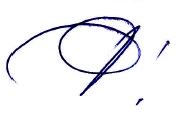                                                            (นายสมศักดิ์   เสาทองหลาง)				           นายกองค์การบริหารส่วนตำบลกุดจอก                -๒-รับทราบคำสั่ง  ที่ 197/๒๕๖3   ลงวันที่  29  กรกฎาคม  ๒๕๖3๑. นายชานน   ไกรกลาง............................................(สำนักงานปลัด)๒. นางนันท์นภัส  ตระกูลเสถียร.................................. (กองคลัง) ๓. นายณัฐพร  หน่วงกระโทก.....................................(กองช่าง)๔. นางอนงค์นาฏ    บุญผุด....................................... (กองการศึกษาฯ)๕. นายจตุรวิธ   ต่อชีพ................................................(กองสวัสดิการสังคม)6. น.ส.ศรีมนัส    สืบมา.............................................(ตรวจสอบภายใน)รายชื่อผู้อยู่เวรยาม ของพนักงานส่วนตำบล  ลูกจ้างประจำและพนักงานจ้างองค์การบริหารส่วนตำบลกุดจอก อำเภอบัวใหญ่ จังหวัดนครราชสีมา                                             เวลากลางวันรายชื่อผู้ตรวจเวรยาม เวลากลางวันรายชื่อผู้อยู่เวรยาม ของพนักงานส่วนตำบล  ลูกจ้างประจำและพนักงานจ้างองค์การบริหารส่วนตำบลกุดจอก อำเภอบัวใหญ่ จังหวัดนครราชสีมาเวลากลางคืนรายชื่อผู้ตรวจเวรยาม เวลากลางคืนบัญชีผู้อยู่เวรยามและตรวจเวรยาม ประจำเดือน สิงหาคม 2563เวลาพักเที่ยง วันหยุดราชการ และวันหยุดนักขัตฤกษ์แนบท้ายคำสั่งที่  197/2563  ลงวันที่  29  กรกฎาคม  2563เวลากลางวัน-2-  (นายสมศักดิ์   เสาทองหลาง)				        นายกองค์การบริหารส่วนตำบลกุดจอก  บัญชีผู้อยู่เวรและตรวจเวร ประจำเดือน สิงหาคม 2563แนบท้ายคำสั่งที่  1๙๗/2563 ลงวันที่  ๒๙ กรกฎาคม 2563เวลากลางคืน       (นายสมศักดิ์   เสาทองหลาง)				           นายกองค์การบริหารส่วนตำบลกุดจอก  บันทึกรายงานเหตุการณ์ประจำวันช่วงเวลาพักเที่ยง นอกเวลาราชการ วันหยุดราชการ และวันหยุดนักขัตฤกษ์  ประจำเดือนสิงหาคม พ.ศ. 2563องค์การบริหารส่วนตำบลกุดจอก ตำบลกุดจอก อำเภอบัวใหญ่ จังหวัดนครราชสีมา-๒--๓--๔--๕--๖-       (นายสมศักดิ์   เสาทองหลาง)				                                                 นายกองค์การบริหารส่วนตำบลกุดจอก  บันทึกรายงานเหตุการณ์ประจำวันเวลากลางคืนประจำเดือนสิงหาคม พ.ศ. 2563องค์การบริหารส่วนตำบลกุดจอก ตำบลกุดจอก อำเภอบัวใหญ่ จังหวัดนครราชสีมา                                                                                                                   (นายสมศักดิ์   เสาทองหลาง)                                                                                                          นายกองค์การบริหารส่วนตำบลกุดจอกที่ชื่อ-สกุลตำแหน่งหมายเลขโทรศัพท์สำนักงานปลัด1นางจิราภรณ์     จันทร์ดานักจัดการงานทั่วไปชำนาญการ09-5609-39452นางชนิสรา          ไกรกลางนักทรัพยากรบุคคลชำนาญการ09-592164663น.ส.ปรัศนีญา       ยอดป้องเทศเจ้าพนักงานธุรการชำนาญงาน08-724784074น.ส.ชลธิชา          แหมไธสงนิติกรชำนาญการ09-4941-66535น.ส. ณิภา         คิดการคนงานทั่วไป 08-3792-2784กองคลัง6น.ส. วริศรา       นาคำเจ้าพนักงานพัสดุปฏิบัติงาน08-4474-39737นางรุจี             รัตนะเจ้าพนักงานการเงินและบัญชี 08-1955-81358นางปทุมวัล        ทองนอกผู้ช่วยเจ้าพนักงานจัดเก็บรายได้ 06-2561-44989นางสาวเพ็ญนภา   สมพงษ์ผู้ช่วยเจ้าพนักงานพัสดุ09-0295-6023กองช่าง10นางสุมิตรา       ไพรามเจ้าพนักงานธุรการ ปฏิบัติงาน08-1065-4714กองการศึกษา----กองสวัสดิการสังคม11นางสาวปนิดา  เสาทองหลางนักพัฒนาชุมชนปฏิบัติการ08-2130740812นางสีไพร        แป้นนอกผู้ช่วยเจ้าพนักงานธุรการ08-4298-9794หน่วยตรวจสอบภายใน13น.ส.ศรีมนัส         สืบมานักวิชาการตรวจสอบภายในชำนาญการ08-4789-3095ที่ชื่อ-สกุลตำแหน่งหมายเลขโทรศัพท์1นายชานน   ไกรกลางหัวหน้าสำนักปลัด08-6016-72292นางนันท์นภัส      ตระกูลเสถียรผู้อำนวยการกองคลัง  (ต้น)09-4896-35493นางอนงค์นาฏ    บุญผุดผู้อำนวยการกองการศึกษา (ต้น)09-0286-70354นายจตุรวิธ       ต่อชีพผู้อำนวยการกองสวัสดิการสังคม  (ต้น)08-1877-72695นายณัฐพร  หน่วงกระโทกรองปลัด อบต. (ต้น)09-1434-9696ที่ชื่อ-สกุลตำแหน่งหมายเลขโทรศัพท์สำนักปลัด อบต.1นายดำรงค์  ประจิตร์นักวิเคราะห์นโยบายฯ09-3334-08722นายวัชรินทร์  จันทร์ประทัศน์พนักงานขับรถยนต์๐๖-๓๖๓๙-๘๕๓๒กองคลัง3นายรัชชานนท์  พิมไธสงค์นักวิชาการเงินและบัญชีปฏิบัติการ09-1331-9069กองช่าง4นายภิรมย์  สุขวิเศษผู้อำนวยการกองช่าง (ต้น)09-1746-54645นายสิทธิชัย  เทียมสุจริตชน นายช่างโยธาอาวุโส08-5469-5654กองการศึกษา6นายอมรินทร์  แป้นนอกเจ้าพนักงานธุรการ08-8475-5783กองสวัสดิการสังคม7นายจตุรวิธ  ต่อชีพผู้อำนวยการกองสวัสดิการสังคม  (ต้น)08-1877-7269ที่ชื่อ-สกุลตำแหน่งหมายเลขโทรศัพท์1พันจ่าเอกธัญพิสิษฐ์   เพ็งทีปลัด อบต.  (กลาง)09-5617-21542นายณัฐพร  หน่วงกระโทกรองปลัด อบต. (ต้น)09-1434-96963นายชานน  ไกรกลางหัวหน้าสำนักปลัด (ต้น)08-6016-72294นายเพ็ชร  จัตุรัสรองนายก อบต.08-1062-70415นายสัม  ทิพพูสังข์รองนายก อบต.08-7963-3279  วัน/เดือน/ปีผู้อยู่เวรยามเวลา 12.00 - 13.00 น.นอกเวลาราชการเวลา 16.30-17.30 น.ผู้อยู่เวรยามวันหยุด เสาร์ - อาทิตย์เวลา 08.30-16.30 น.ผู้ตรวจเวรยามหมายเหตุวันเสาร์ที่ ๑ สิงหาคม  2563    -น.ส.ศรีมนัส สืบมาน.ส.ปรัศนีญา ยอดป้องเทศนางนันท์นภัส  ตระกูลเสถียรวันอาทิตย์ที่ 2 สิงหาคม ๒๕๖3-นางสีไพร  แป้นนอกน.ส.ปนิดา  เสาทองหลางนางอนงค์นาฏ  บุญผุดวันจันทร์ที่ 3 สิงหาคม 2563น.ส.ปรัศนีญา ยอดป้องเทศ-นายจตุรวิธ  ต่อชีพวันอังคารที่ 4 สิงหาคม 2563น.ส.ชลธิชา  แหมไธสง-นายณัฐพร  หน่วงกระโทกวันพุธที่ 5 สิงหาคม ๒๕๖3น.ส.ณิภา  คิดการ-นายชานน  ไกรกลางวันพฤหัสบดีที่ 6 สิงหาคม 2563น.ส.วริศรา  นาคำ-นางนันท์นภัส  ตระกูลเสถียรวันศุกร์ที่ 7 สิงหาคม  2563นางรุจี  รัตนะ-นางอนงค์นาฏ  บุญผุดวันเสาร์ที่ 8 สิงหาคม 2563-น.ส.ปรัศนีญา ยอดป้องเทศนางสาวเพ็ญนภา สมพงษ์นายจตุรวิธ  ต่อชีพวันอาทิตย์ที่  ๙  สิงหาคม 2563-นางสุมิตรา  ไพรามน.ส.วริศรา  นาคำนายณัฐพร  หน่วงกระโทกวันจันทร์ที่ ๑๐ สิงหาคม 2563 นางปทุมวัล ทองนอก-นายชานน  ไกรกลางวันอังคารที่ ๑๑ สิงหาคม  2563น.ส.เพ็ญนภา สมพงษ์-นางนันท์นภัส  ตระกูลเสถียรวันพุธที่ ๑๒ สิงหาคม 2563-นางรุจี  รัตนะนางปทุมวัล  ทองนอกนางอนงค์นาฏ  บุญผุดวันพฤหัสบดีที่ ๑๓ สิงหาคม ๒๕๖3นางสุมิตรา ไพราม-นายจตุรวิธ  ต่อชีพวันศุกร์ที่ ๑๔ สิงหาคม ๒๕๖3น.ส.ปนิดา เสาทองหลาง-นายณัฐพร หน่วงกระโทกวันเสาร์ที่ ๑๕ สิงหาคม 2563-นางจิราภรณ์ จันทร์ดาน.ส.ณิภา  คิดการนายชานน  ไกรกลางวันอาทิตย์ที่ 16 สิงหาคม 2563-น.ส.ชลธิชา  แหมไธสงนางชนิสรา  ไกรกลางนางนันท์นภัส  ตระกูลเสถียรวันจันทร์ที่ 17 สิงหาคม 2563นางสีไพร แป้นนอก-นางอนงค์นาฏ  บุญผุดวัน/เดือน/ปีผู้อยู่เวรยามเวลา 12.00 - 13.00 น.นอกเวลาราชการเวลา 16.30 - 17.30 น.ผู้อยู่เวรยามวันหยุด เสาร์ - อาทิตย์เวลา 08.30-16.30 น.ผู้ตรวจเวรยามหมายเหตุวันอังคารที่ 18 สิงหาคม 2563       น.ส.ศรีมนัส สืบมา-นายจตุรวิธ ต่อชีพวันพุธที่ ๑๙ สิงหาคม 2563นางจิราภรณ์ จันทร์ดา-นายณัฐพร หน่วงกระโทกวันพฤหัสบดีที่ ๒๐ สิงหาคม 2563นางชนิสรา ไกรกลาง-นายชานน  ไกรกลางวันศุกร์ที่ ๒๑ สิงหาคม 2563น.ส.ปรัศนีญา ยอดป้องเทศ-นางนันท์นภัส  ตระกูลเสถียรวันเสาร์ที่ ๒๒ สิงหาคม ๒๕๖3-น.ส.ศรีมนัส สืบมาน.ส.ปรัศนีญา ยอดป้องเทศนางอนงค์นาฏ  บุญผุดวันอาทิตย์ที่ ๒๓ สิงหาคม 2563-นางสีไพร  แป้นนอกน.ส.ปนิดา  เสาทองหลางนายจตุรวิธ  ต่อชีพวันจันทร์ที่ ๒๔ สิงหาคม 2563นางสาวชลธิชา แหมไธสง-นายณัฐพร หน่วงกระโทกวันอังคารที่ ๒๕ สิงหาคม 2563นางสาวณิภา  คิดการ-นายชานน  ไกรกลางวันพุธที่ ๒๖ สิงหาคม 2563นางสาววริศรา นาคำ-นางนันท์นภัส  ตระกูลเสถียรวันพฤหัสบดีที่ ๒๗ สิงหาคม 2563นางรุจี รัตนะ-นางอนงค์นาฏ  บุญผุดวันศุกร์ที่ ๒๘ สิงหาคม 2563นางปทุมวัล ทองนอก-นายจตุรวิธ  ต่อชีพวันเสาร์ที่ ๒๙ สิงหาคม 2563-น.ส.ปรัศนีญา ยอดป้องเทศนางสาวเพ็ญนภา สมพงษ์นายณัฐพร หน่วงกระโทกวันอาทิตย์ที่ ๓๐ สิงหาคม 2563-นางสุมิตรา  ไพรามน.ส.วริศรา  นาคำนายชานน  ไกรกลางวันจันทร์ที่ ๓1 สิงหาคม 2563นางสาวเพ็ญนภา สมพงษ์-นางนันท์นภัส ตระกูลเสถียรวันวันที่วันที่วันที่วันที่วันที่ผู้อยู่เวรยาม (กลางคืน)เวลา 16.30-08.30 น.ผู้ตรวจเวรยาม(ตำแหน่ง)หมายเหตุจันทร์๓๑๓1๐1๗2๔นายภิรมย์  สุขวิเศษนายสัม  ทิพพูสังข์(รองนายก อบต.)อังคาร๔1๑๑๘2๕นายดำรงค์  ประจิตร์พันจ่าเอกธัญพิสิษฐ์  เพ็งที(ปลัด อบต.)พุธ๕1๒๑๙2๖นายวัชรินทร์  จันทร์ประทัศน์นายณัฐพร  หน่วงกระโทก(รองปลัด อบต.)พฤหัสบดี๖1๓๒๐2๗นายรัชชานนท์  พิมพ์ไธสงค์นายเพ็ชร  จัตุรัส(รองนายก อบต.)ศุกร์๗1๔2๑๒๘นายสิทธิชัย  เทียมสุจริตชนนายชานน  ไกรกลางหัวหน้าสำนักปลัดเสาร์๑๘1๕2๒๒๙นายอมรินทร์  แป้นนอกนายสัม  ทิพพูสังข์(รองนายก อบต.)อาทิตย์๒๙1๖2๓๓๐นายจตุรวิธ  ต่อชีพพันจ่าเอกธัญพิสิษฐ์  เพ็งที(ปลัด อบต.)วัน/เดือน/ปีลงชื่อผู้อยู่เวรยามเวลา 12.00 - 13.00 น.และนอกเวลาราชการเวลา 16.30 - 17.30 น.บันทึกเหตุการณ์ประจำวันพักเที่ยง/นอกเวลาราชการลงชื่อผู้อยู่เวรยามวันหยุดเสาร์ - อาทิตย์เวลา 08.30 - 16.30 น.บันทึกเหตุการณ์ประจำวันวันหยุดเสาร์ - อาทิตย์ลงชื่อผู้ตรวจเวรยามผู้ตรวจเวรบันทึกเหตุการณ์ประจำวันหมายเหตุ1 ส.ค. 63--น.ส.ศรีมนัส สืบมา.....................................น.ส.ปรัศนีญา ยอดป้องเทศ.....................................1.............................2.............................นางนันท์นภัส ตระกูลเสถียร...........................................................................2 ส.ค. 63--นางสีไพร แป้นนอก.....................................น.ส.ปนิดา เสาทองหลาง....................................1.............................2.............................นางอนงค์นาฎ   บุญผุด..........................................................................3 ส.ค. 63น.ส.ปรัศนีญา ยอดป้องเทศ....................................................................--นายจตุรวิธ  ต่อชีพ........................................................................4 ส.ค. 63น.ส.ชลธิชา แหมไธสง....................................................................--นายณัฐพร หน่วงกระโทก..........................................................................5 ส.ค. 63น.ส.ณิภา  คิดการ....................................................................--นายชานน ไกรกลาง...........................................................................6 ส.ค. 63น.ส.วริศรา  นาคำ....................................................................--นางนันท์นภัส ตระกูลเสถียร.............................................................................วัน/เดือน/ปีลงชื่อผู้อยู่เวรยามเวลา 12.00 - 13.00 น.นอกเวลาราชการเวลา 16.30 - 17.30 น.บันทึกเหตุการณ์ประจำวันพักเที่ยง/นอกเวลาราชการลงชื่อผู้อยู่เวรยามวันหยุดเสาร์ อาทิตย์เวลา 08.30  -16.30 น.บันทึกเหตุการณ์ประจำวันวันหยุดเสาร์ อาทิตย์ลงชื่อผู้ตรวจเวรยามผู้ตรวจเวรบันทึกเหตุการณ์ประจำวันหมายเหตุ7 ส.ค. 63นางรุจี  รัตนะ...........................................................................--นางอนงค์นาฎ   บุญผุด...........................................................................8 ส.ค. 63--น.ส.ปรัศนีญา ยอดป้องเทศ.....................................น.ส.เพ็ญนภา สมพงษ์.....................................1.............................2.............................นายจตุรวิธ  ต่อชีพ..........................................................................9 ส.ค. 63--นางสุมิตรา  ไพราม...........................................น.ส.วริศรา  นาคำ...........................................1.............................2.............................นายณัฐพร หน่วงกระโทก...........................................................................10 ส.ค. 63นางปทุมวัล  ทองนอก...........................................................................--นายชานน  ไกรกลาง..........................................................................11 ส.ค. 63นางสาวเพ็ญนภา สมพงษ์...........................................................................--นางนันท์นภัส ตระกูลเสถียร..........................................................................วัน/เดือน/ปีลงชื่อผู้อยู่เวรยามเวลา 12.00 - 13.00 น.นอกเวลาราชการเวลา 16.30 - 17.30 น.บันทึกเหตุการณ์ประจำวันพักเที่ยง/นอกเวลาราชการลงชื่อผู้อยู่เวรยามวันหยุดเสาร์ อาทิตย์เวลา 08.30 - 16.30 น.บันทึกเหตุการณ์ประจำวันวันหยุดเสาร์ อาทิตย์ลงชื่อผู้ตรวจเวรยามผู้ตรวจเวรบันทึกเหตุการณ์ประจำวันหมายเหตุ1๒ ส.ค. 63--นางรุจี  รัตนะ.....................................นางปทุมวัล  ทองนอก.....................................1.............................2.............................นางอนงค์นาฎ   บุญผุด..........................................................................1๓ ส.ค. 63นางสุมิตรา  ไพราม....................................................................--นายจตุรวิธ    ต่อชีพ..........................................................................1๔ ส.ค. 63น.ส.ปนิดา เสาทองหลาง....................................................................--นายณัฐพร หน่วงกระโทก..........................................................................1๕ ส.ค. 63--นางจิราภรณ์  จันทร์ดา.....................................น.ส.ณิภา  คิดการ.....................................1.............................2.............................นายชานน ไกรกลาง...........................................................................1๖ ส.ค. 63--น.ส.ชลธิชา  แหมไธสง.....................................นางชนิสรา  ไกรกลาง.....................................1.............................2.............................นางนันท์นภัส ตระกูลเสถียร..........................................................................1๗ ส.ค. 63นางสีไพร  แป้นนอก....................................................................--นางอนงค์นาฎ   บุญผุด..........................................................................วัน/เดือน/ปีลงชื่อผู้อยู่เวรยามเวลา 12.00 - 13.00 น.นอกเวลาราชการเวลา 16.30  -17.30 น.บันทึกเหตุการณ์ประจำวันพักเที่ยง/นอกเวลาราชการลงชื่อผู้อยู่เวรยามวันหยุดเสาร์ อาทิตย์เวลา 08.30 - 16.30 น.บันทึกเหตุการณ์ประจำวันวันหยุดเสาร์ อาทิตย์ลงชื่อผู้ตรวจเวรยามผู้ตรวจเวรบันทึกเหตุการณ์ประจำวันหมายเหตุ๑๘ ส.ค. 63น.ส.ศรีมนัส  สืบมา...........................................………………………...--นายณัฐพร  หน่วงกระโทก...........................................................................๑๙ ส.ค. 63นางจิราภรณ์  จันทร์ดา...........................................……………………….--นายชานน  ไกรกลาง..........................................................................2๐ ส.ค. 63นางชนิสรา  ไกรกลาง...........................................……………………….--นางนันท์นภัส  ตระกูลเสถียร...........................................................................2๑ ส.ค. 63น.ส.ปรัศนีญา ยอดป้องเทศ...........................................……………………….--นางอนงค์นาฏ  บุญผุด..........................................................................2๒ ส.ค. 63--น.ส.ศรีมนัส สืบมา.....................................น.ส.ปรัศนีญา ยอดป้องเทศ.....................................1.............................2.............................นายจตุรวิธ  ต่อชีพ..........................................................................๒๓ ส.ค. 63--นางสีไพร แป้นนอก.....................................น.ส.ปนิดา เสาทองหลาง....................................1.............................2.............................นายณัฐพร  หน่วงกระโทก.........................................................................วัน/เดือน/ปีลงชื่อผู้อยู่เวรยามเวลา 12.00 - 13.00 น.นอกเวลาราชการเวลา 16.30  -17.30 น.บันทึกเหตุการณ์ประจำวันพักเที่ยง/นอกเวลาราชการลงชื่อผู้อยู่เวรยามวันหยุดเสาร์ อาทิตย์เวลา 08.30 - 16.30 น.บันทึกเหตุการณ์ประจำวันวันหยุดเสาร์ อาทิตย์ลงชื่อผู้ตรวจเวรยามผู้ตรวจเวรบันทึกเหตุการณ์ประจำวันหมายเหตุ2๔ ส.ค.  63นางสาวชลธิชา  แหมไธสง.......................................................................--นางนันท์นภัส  ตระกูลเสถียร...........................................................................2๕ ส.ค. 63นางสาวณิภา  คิดการ.......................................................................--นางอนงค์นาฏ  บุญผุด..........................................................................2๖ ส.ค. 63นางสาววริศรา นาคำ.......................................................................--นายจตุรวิธ  ต่อชีพ..........................................................................2๗ ส.ค. 63นางรุจี  รัตนะ..................................................................--นายณัฐพร หน่วงกระโทก..........................................................................๒๘ ส.ค. 63นางปทุมวัล  ทองนอก..................................................................--นายชานน ไกรกลาง..........................................................................๒๙ ส.ค. 63--น.ส.ปรัศนีญา ยอดป้องเทศ.....................................น.ส.เพ็ญนภา สมพงษ์.....................................1.............................2.............................นางนันท์นภัส  ตระกูลเสถียร..........................................................................วัน/เดือน/ปีลงชื่อผู้อยู่เวรยามเวลา 12.00 - 13.00 น.นอกเวลาราชการเวลา 16.30  -17.30 น.บันทึกเหตุการณ์ประจำวันพักเที่ยง/นอกเวลาราชการลงชื่อผู้อยู่เวรยามวันหยุดเสาร์ อาทิตย์เวลา 08.30 - 16.30 น.บันทึกเหตุการณ์ประจำวันวันหยุดเสาร์ อาทิตย์ลงชื่อผู้ตรวจเวรยามผู้ตรวจเวรบันทึกเหตุการณ์ประจำวันหมายเหตุ๓๐ ส.ค.  63--นางสุมิตรา  ไพราม...........................................น.ส.วริศรา  นาคำ...........................................1.............................2.............................นางนันท์นภัส  ตระกูลเสถียร...........................................................................๓๑ ส.ค. 63นางสาวเพ็ญนภา สมพงษ์.......................................................................--นางอนงค์นาฏ  บุญผุด..........................................................................วัน/เดือน/ปีผู้อยู่เวรยาม (กลางคืน)เวลา 16.30-08.30 น.ผู้อยู่เวรยาม บันทึกเหตุการณ์ประจำวันลงชื่อผู้อยู่เวรยามลงชื่อผู้ตรวจเวรยามผู้ตรวจเวรบันทึกเหตุการณ์ประจำวันหมายเหตุ1  สิงหาคม  63นายอมรินทร์     แป้นนอก....................................................................................นายสัม  ทิพพูสังข์.....................................................................................2  สิงหาคม  63นายจตุรวิธ       ต่อชีพ....................................................................................พันจ่าเอกธัญพิสิษฐ์  เพ็งที....................................................................................3  สิงหาคม  63นายภิรมย์  สุขวิเศษ....................................................................................นายสัม  ทิพพูสังข์.......................................................................................4  สิงหาคม  63นายดำรงค์    ประจิตร์....................................................................................พันจ่าเอกธัญพิสิษฐ์  เพ็งที.....................................................................................5  สิงหาคม  63นายวัชรินทร์ จันทร์ประทัศน์....................................................................................นายณัฐพร  หน่วงกระโทก.....................................................................................6  สิงหาคม  63นายรัชชานนท์  พิมพ์ไธสงค์....................................................................................นายเพ็ชร  จัตุรัส.......................................................................................7  สิงหาคม  63นายสิทธิชัย   เทียมสุจริตชน....................................................................................นายชานน ไกรกลาง....................................................................................8  สิงหาคม  63นายอมรินทร์     แป้นนอก....................................................................................นายสัม  ทิพพูสังข์.....................................................................................9  สิงหาคม  63นายจตุรวิธ       ต่อชีพ....................................................................................พันจ่าเอกธัญพิสิษฐ์  เพ็งที.......................................................................................10  สิงหาคม  63นายภิรมย์  สุขวิเศษ....................................................................................นายสัม  ทิพพูสังข์....................................................................................วัน/เดือน/ปีผู้อยู่เวรยาม (กลางคืน)เวลา 16.30-08.30 น.ผู้อยู่เวรยาม บันทึกเหตุการณ์ประจำวันลงชื่อผู้อยู่เวรยามลงชื่อผู้ตรวจเวรยามผู้ตรวจเวรบันทึกเหตุการณ์ประจำวันหมายเหตุ11  สิงหาคม  63นายดำรงค์    ประจิตร์.....................................................................................พันจ่าเอกธัญพิสิษฐ์  เพ็งที....................................................................................1๒  สิงหาคม  63นายวัชรินทร์ จันทร์ประทัศน์..................................................................................นายณัฐพร  หน่วงกระโทก.....................................................................................1๓  สิงหาคม  63นายรัชชานนท์  พิมพ์ไธสงค์......................................................................................นายเพ็ชร  จัตุรัส.......................................................................................1๔  สิงหาคม  63นายสิทธิชัย   เทียมสุจริตชน......................................................................................นายชานน  ไกรกลาง....................................................................................๑๕  สิงหาคม  63นายอมรินทร์     แป้นนอก.....................................................................................นายสัม  ทิพพูสังข์.....................................................................................1๖  สิงหาคม  63นายจตุรวิธ       ต่อชีพ......................................................................................พันจ่าเอกธัญพิสิษฐ์ เพ็งที.......................................................................................1๗  สิงหาคม  63นายภิรมย์  สุขวิเศษ......................................................................................นายสัม  ทิพพูสังข์.......................................................................................๑๘  สิงหาคม  63นายดำรงค์    ประจิตร์......................................................................................พันจ่าเอกธัญพิสิษฐ์ เพ็งที................................................................................๑๙  สิงหาคม  63นายวัชรินทร์ จันทร์ประทัศน์.....................................................................................นายณัฐพร  หน่วงกระโทก.....................................................................................๒๐  สิงหาคม  63นายรัชชานนท์  พิมพ์ไธสงค์......................................................................................นายเพ็ชร  จัตุรัส.....................................................................................๒๑  สิงหาคม  63นายสิทธิชัย   เทียมสุจริตชน......................................................................................นายชานน  ไกรกลาง.......................................................................................๒๒  สิงหาคม  63นายอมรินทร์     แป้นนอก......................................................................................นายสัม  ทิพพูสังข์.................................................................................๒๓  สิงหาคม  63นายจตุรวิธ       ต่อชีพ.....................................................................................พันจ่าเอกธัญพิสิษฐ์ เพ็งที.......................................................................................วัน/เดือน/ปีผู้อยู่เวรยาม (กลางคืน)เวลา 16.30-08.30 น.ผู้อยู่เวรยาม บันทึกเหตุการณ์ประจำวันลงชื่อผู้อยู่เวรยามลงชื่อผู้ตรวจเวรยามผู้ตรวจเวรบันทึกเหตุการณ์ประจำวันหมายเหตุ24  สิงหาคม  63นายภิรมย์  สุขวิเศษ.....................................................................................นายสัม  ทิพพูสังข์...................................................................................25  สิงหาคม  63นายดำรงค์    ประจิตร์..................................................................................พันจ่าเอกธัญพิสิษฐ์  เพ็งที.....................................................................................26  สิงหาคม  63นายวัชรินทร์ จันทร์ประทัศน์......................................................................................นายณัฐพร  หน่วงกระโทก........................................................................................27  สิงหาคม  63นายรัชชานนท์  พิมพ์ไธสงค์......................................................................................นายเพ็ชร  จัตุรัส....................................................................................28  สิงหาคม  63นายสิทธิชัย   เทียมสุจริตชน.....................................................................................นายชานน  ไกรกลาง.....................................................................................29  สิงหาคม  63นายอมรินทร์     แป้นนอก......................................................................................นายสัม  ทิพพูสังข์........................................................................................30  สิงหาคม  63นายจตุรวิธ       ต่อชีพ......................................................................................พันจ่าเอกธัญพิสิษฐ์  เพ็งที........................................................................................31  สิงหาคม  63นายภิรมย์  สุขวิเศษ......................................................................................นายสัม  ทิพพูสังข์.................................................................................